КАРАР		               № 39                      РЕШЕНИЕ     «20» июнь 2023 й 				       	                «20»  июня 2023 г.О назначении выборов депутатов Совета сельского поселенияРаевский  сельсовет муниципального района Давлекановский район Республики Башкортостан  двадцать девятого созыва             В связи с истечением срока полномочий депутатов Совета сельского                поселения Раевский сельсовет муниципального района Давлекановский район Республики Башкортостан двадцать восьмого созыва, руководствуясь                  статьей 10 Федерального закона "Об основных гарантиях  избирательных  прав                        и  права  на  участие в референдуме граждан Российской Федерации", статьей 10  Кодекса  Республики Башкортостан  о выборах, пунктом 3 статьи 7 Устава                     сельского поселения Раевский сельсовет муниципального района                        Давлекановский район Республики Башкортостан, Совет сельского поселения                Раевский сельсовет муниципального района Давлекановский район Республики Башкортостан, решил: 1. Назначить на 10 сентября 2023 года выборы депутатов Совета сельского поселения Раевский сельсовет муниципального района Давлекановский район Республики Башкортостан  двадцать девятого созыва.2. Опубликовать настоящее решение в общественно - политической газете «Асылыкуль», «Балкантау» не позднее 23 июня 2023 года, обнародовать на информационном стенде в здании администрации сельского поселения                         Раевский сельсовет по адресу: 453426, Республика Башкортостан,                     Давлекановский район, д. Раево, ул. И. Каримова, 1, и разместить на официальном сайте Совета муниципального района Давлекановский район                      Республики Башкортостан в сети «Интернет» (раздел «Поселения муниципального района»).3. Направить настоящее решение в территориальную избирательную                комиссию муниципального района Давлекановский район Республики                         Башкортостан. Глава сельского поселения                                                        Р. Х. Шайхутдинов    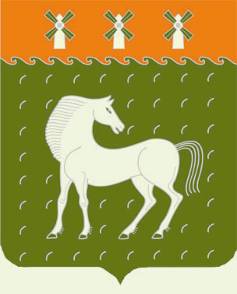 